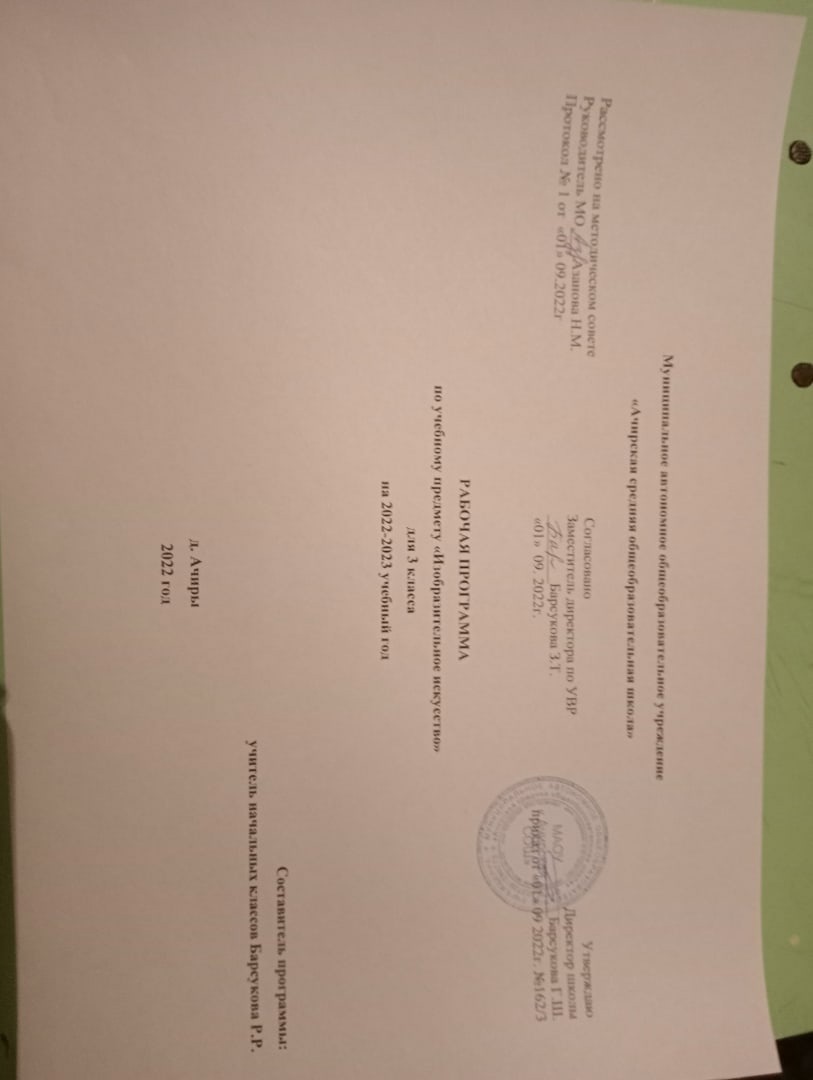 Пояснительная записка      Рабочая программа по предмету «Изобразительное искусство» составлена в соответствии с:Адаптированной основной общеобразовательной программой образования обучающихся с легкой умственной отсталостью (интеллектуальными нарушениями) МАОУ « Ачирская СОШ»требованиями Федерального  государственного образовательного стандарта
образования обучающихся с умственной отсталостью (интеллектуальными   нарушениями), и на основании следующих нормативно-правовых документов:1.Федеральный закон Российской Федерации от 29 декабря 2012 г. N 273-ФЗ "Об образовании в Российской Федерации".2. Приказ  Министерства образования и науки РФ от 19 декабря 2014 г. № 1599  –  «Об утверждении федерального государственного образовательного стандарта образования обучающихся с умственной отсталостью (интеллектуальными нарушениями)».3.Учебный план АООП (вариант 1) на 2020-2021 учебный год ГБОУ «Новобрянская СКОШИ».4.СанПиН 2.4.2.3286-15 "Санитарно-эпидемиологические требования к условиям и организации обучения и воспитания в организациях, осуществляющих образовательную деятельность по адаптированным основным общеобразовательным программам для обучающихся с ограниченными возможностями здоровья"Основой  для разработки рабочей программы  является авторская   программа  М. Ю. Рау «Изобразительное искусство», из сборника программ специальных (коррекционных) общеобразовательных учреждений VIII вида для 0-4 классов под редакцией И.М. Бгажноковой – М.: Просвещение, 2011.Данная программа допущена Министерством образования и науки Российской Федерации. В  школе-интернате имеются учебники и учебно – методические пособия для реализации данной программы.       Программа по изобразительному искусству составлена с учетом  особенностей познавательной деятельности, эмоционально волевой регуляции, поведения младших школьников с умственной отсталостью (интеллектуальными нарушениями), способствует формированию личности и воспитанию положительных навыков и привычек.      Основная цель предмета– осуществление комплексного подхода к развитию личности младших школьников с  интеллектуальными нарушениями, путем коррекции и развития сенсомоторной сферы, высших психических функций, обогащения чувственного опыта в процессе занятий изобразительной деятельностью.      Для достижения поставленной цели на уроках изобразительного искусства решаются следующие задачи:1.Формирование навыков и приемов работы в разных видах изобразительной деятельности (рисование, лепка, аппликация).2. Развитие интереса к изобразительной деятельности, эстетических чувств и понимание красоты окружающего мира в процессе знакомства с произведениями декоративно-прикладного и народного искусства.3.Развитие познавательной активности.4.Формирование у обучающихся приемов познания предметов и явлений действительности с целью их изображения.5.Формирование умения следовать инструкции при выполнении работ, а также умения работать самостоятельно.6.Развитие навыков коллективной работы для получения результата общей деятельности.7.Коррекция недостатков психической деятельности и развитие речи обучающихся.8.Воспитание положительных качеств личности (настойчивость, стремление к познанию, доброжелательность).9.Воспитание адекватного отношения к результатам собственной деятельности и деятельности других. Предмет имеет коррекционную направленность. Основными направлениями коррекционной работы являются:1.Совершенствование движений и сенсомоторное развитие: развитие зрительного восприятия и узнавания;развитие пространственных  представлений;развитие мелкой моторики кисти и пальцев рук (правильное удержание карандаша и кисточки, нажима и темпа движения, прекращения движения в нужной точке; сохранение направления движения).2.Коррекция отдельных сторон психической деятельности: развитие зрительной памяти и внимания; развитие слухового внимания и памяти.3.Развитие основных мыслительных операций и речи: умение работать со словесной и письменной инструкциями, алгоритмом; обогащение словаря за счет введения новых слов, обозначающих художественные материалы, их свойства и качества.умение планировать деятельность; умение систематизировать естествоведческий материал,  давать простейшие объяснения;умение видеть и устанавливать логические связи между предметами, явлениями и событиями.4.Развитие различных видов мышления: развитие наглядно-образного мышления; развитие словесно-логического мышления; 5.Коррекция нарушений в развитии эмоционально-личностной сферы.      Содержание программы отражено в разделах: «Обучение композиционной деятельности», «Развитие умений воспринимать и изображать форму предметов, пропорции, конструкцию»; «Развитие восприятия цвета предметов и формирование умения передавать его в живописи»; «Обучение восприятию произведений искусства» и распределено последовательно с постепенным усложнением.      Программой предусмотрены следующие виды работы:рисование с натуры и по образцу (готовому изображению); рисование по памяти, представлению и воображению; рисование на свободную и заданную тему; декоративное рисование.лепка объемного и плоскостного изображения (барельеф на картоне) с натуры или по образцу, по памяти, воображению; лепка на тему; лепка декоративной композиции;выполнение плоскостной и полуобъемной аппликаций (без фиксации деталей на изобразительной поверхности («подвижная аппликация») и с фиксацией деталей на изобразительной плоскости с помощью пластилина и клея) с натуры, по образцу, представлению, воображению; выполнение предметной, сюжетной и декоративной аппликации;проведение беседы о содержании рассматриваемых репродукций с картины художников, книжной иллюстрации, картинки, произведения народного и декоративно-прикладного искусства.       Подбираемый материал для демонстрации доступен пониманию обучающихся по содержанию и отвечает их интересам.       В программе предложен речевой материал в виде отдельных слов, словосочетаний и фраз, который  закрепляется в практической деятельности и в беседах по изобразительному искусству.       После изложения программного материала в конце каждого класса  определен обязательный базовый уровень знаний. Разграничиваются умения, которыми обучающиеся могут овладеть  и самостоятельно применять в учебной и практической деятельности (достаточный уровень),  и умения которые в силу объективных причин не могут быть полностью сформированы, но очень важны с точки зрения их практической значимости (минимальный уровень).       Программа адресована обучающимся 3 класса с легкой умственной отсталостью (интеллектуальными нарушениями).       Срок реализации рабочей программы по изобразительному искусству– 1 год.Общая характеристика учебного предмета      Изобразительное искусство как учебный предмет имеет большое значение в развитии детей с интеллектуальными нарушениями. Обучающиеся не только рисуют, но и составляют аппликацию, лепят. На уроках они знакомятся с законами композиции и свойствами цвета, с различными видами и жанрами искусства, с некоторыми доступными по содержанию произведениями известных художников.      В подготовительном периоде обучения выделяются специальные разделы пропедевтической и коррекционной работы, направленной на развитие мелкой моторики пальцев и кисти рук, формирование познавательной деятельности, навыков работы с художественными материалами и др.      Работа с натурой в лепке, при составлении аппликации, в рисовании является ведущей. Обучающиеся учатся приемам обследования изображаемых предметов. Рисованию с натуры предшествуют наблюдения изображаемого объекта, определение его формы, строения, цвета и размеров отдельных деталей и их взаимного расположения. После изучения предмета обучающиеся передают его изображение в рисунке так, как видят его со своего места.      При обучении рисованию с натуры используется метод сравнения. Работа над аппликацией предлагается в разных вариантах:а) составление “подвижной аппликации” - целого изображения из частей (например, человечка, лошадки из частей, составляющих их тело) или композиции из готовых изображений или силуэтов (например, дом, около дома - дерево, за домом - забор, перед забором - машина). В “подвижной аппликации" части целого объекта или композиции не приклеиваются на изобразительную плоскость (лист бумаги). Предоставляется возможность передвигать их, показывая: движение объекта; рациональное размещение, планирование при составлении композиции (например, передвигать ноги у человечка, показывая, что он то стоит, то идет; показывать правильное и ошибочное расположение силуэта объекта (или объектов) относительно изобразительной плоскости: в центре листа, сбоку, слишком высоко или низко;б) составление и фиксирование частей аппликации с помощью клея при создании целого изображения или композиции (элементы аппликации готовятся или учителем, или учащимся).     Наряду с формированием практических умений у обучающихся развивается цветовоcприятие, умение устанавливать связи между свойствами предметов и cенсорными эталонами и т.д. На уроках используются игровые формы, проблемные ситуации.      В композиционной деятельности ведется работа над развитием умений устанавливать пространственные и смысловые связи. С этой целью используются методики работы с “подвижной аппликацией”, с правильными и ошибочными изображениями, а также шаблоны, зрительные опоры в виде точек, которые заранее проставляются учителем в альбоме.      Работа над декоративной композицией в полосе при составлении узора позволяет развить у детей чувство ритма при чередовании формы, цвета, величины элементов.     Работа над тематической композицией начинается с формирования графических образов объектов. Прежде всего, это дерево, дом, человек.     Обучающиеся рассматривают предмет, который они собираются нарисовать, выделяют  главные признаки предмета: его форму, цвет, величину; расположение предмета в пространстве; соотносят выделенные части в отношении друг друга и по отношению к целому. Ведущими видами работы в этом направлении является лепка-аппликация - рисунок в названной последовательности. В лепке ребенок воссоздает объемные части и соединяет их в целое объемное изображение. Аппликация является переходным этапом от объемного к плоскостному изображению – рисунку. Знакомство детей со свойствами цвета (цветовым тоном, светлотой, насыщенностью) происходит в практической деятельности. Здесь главную роль играет демонстрация приемов, раскрывающих свойства цвета.     В 3 классе рассматриваются 1-2 объекта произведений искусства. Сначала дети называют  на картине предметы и их признаки, затем устанавливают временные, причинно – следственные связи, понимают содержание, сходство с реальностью, высказывают свое отношение к изображенному. Ведется работа над пониманием видов и жанров изобразительного искусства. Работа над развитием речи обучающихся проводится 1 раз в месяц, в конце четверти и в конце учебного года. На уроке, для проверки накопленного лексического материала, отводится по 10-15 мин.      Основной формой организации процесса обучения изобразительному искусству является урок.     В 3 классе на уроках изобразительного искусства продолжается работа над развитием эстетических чувств (радости, любования, удивления и восторга), эстетического восприятия, ведется кропотливая работа над развитием понимания слов «красивый», «красиво» с опорой на анализ воспринимаемой натуры, явления в природе и последующий результат в лепке, рисунке, аппликации. Дети учатся рассматривать красивые объекты, природные явления, находить, в чем проявляется красота. Закрепляются и уточняются образы деревьев, насекомых, человека, животных и насекомых (лошадки, птиц, бабочек и др.).На третьем году обучения осуществляется закрепление полученных ранее и новых знаний, умений и навыков работы в лепке, аппликации, рисунке и живописи, а также происходит знакомство с новыми художественными материалами и техниками работы сними. В 3 классе для детей осуществляется знакомство с новым художественным материалом — угольком.    Уроки решают следующие задачи:а) обучение композиционной деятельности:закрепление умения размещать рисунок на изобразительной плоскости в зависимости от содержания рисунка или особенностей формы изображаемого предмета; соотносить размер рисунка и величину листа бумаги;развитие пространственных представлений (понятия: перед, за, около, рядом с, далеко от,  посередине, справа  от, слева от);формирование умения изображать на листе бумаги предметы, соблюдая их пространственные отношения: ближние - ниже, дальние-выше; использовать приём загораживания одних предметов другими;формирование представлений о различных вариантах построения композиции в декоративной работе (в вертикальном и горизонтальном формате);закрепление умения передавать ритм в полосе узора, соблюдая очерёдность формы и цвета его элементов;формирование умения самостоятельно планировать свою изобразительную деятельность (лепку, работу над аппликацией, рисование).б) развитие умения воспринимать и изображать форму предметов, пропорции, конструкцию:формирование умений проводить анализ предмета с целью его изображения; использование в этой работе метода сравнения, определённой последовательности в видах работ: сначала лепка, затем составление аппликации и рисование;формирование умения соотносить форму предмета с геометрическими фигурами: круг, овал, квадрат и др.;формирование представления о строении тела животных и способах изображения некоторых животных в лепке и аппликации с опорой на образ дымковских игрушек;формирование умения передавать движения различных одушевлённых и неодушевлённых предметов;формирование элементарных представлений о явлениях симметрии и асимметрии в природе, знакомство с основной симметрией. знакомство с приёмом составления узора в квадрате с учётом центральной симметрии в аппликации.в) развитие восприятия цвета предметов и формирование умений передавать его в живописи:расширение представлений обучающихся о цвете и красках, работа над понятиями «основные» (главные) цвета – красный, синий, жёлтый и «составные» цвета – зелёный, оранжевый, фиолетовый, коричневый и др.;развитие технических навыков работы с красками;закрепление приёмов получения смешанных цветов на палитре;обучение приёмам осветления цвета (разбавлением краски водой или добавлением в краску белил); получение голубой, розовой, светло – зелёной, серой, светло – коричневой красок;развитие умений в использовании осветлённых красок в сюжетных рисунках, в декоративном рисовании, в рисовании с натуры и по представлению.г) обучение восприятию произведений искусства:формирование представлений о работе художника;развитие умений рассматривать картины, иллюстрации в книге, предметы декоративно – прикладного искусства.      Для достижения планируемых результатов предполагается использование разнообразных методов, типов уроков, форм проведения уроков и элементов образовательных технологий. Методы и приемы обучения изобразительному искусству:Общепедагогические:практическая работа, упражнения, игры;наблюдение, иллюстрация, демонстрация;беседа, объяснение, работа с учебником.Приемы:сравнение, нахождение сходства и различия, выявление существенных признаков;классификация и дифференциация и др.Основные типы уроков:урок изучения нового материала;урок обобщающего повторения и систематизации знаний;урок контроля знаний и умений.Основным типом урока является комбинированный.Нетрадиционные формы уроков: интегрированный, урок-игра,урок - экскурсия, урок – путешествие;урок с элементами исследования.Формы работы на уроке:      Ведущей формой работы учителя с обучающимися на уроке является фронтальная работа при осуществлении дифференцированного и индивидуального подхода. Обязательным требованием к каждому уроку является практическая работа. Обучающиеся, нуждающиеся в дифференцированной помощи со стороны учителя, участвуют во фронтальной работе со всеми обучающимися класса, а самостоятельно выполняют более облегченные варианты практической работы, используют  шаблоны.Элементы образовательных технологий:технология исследовательской направленности;здоровьесберегающая технология	;игровые технологии;информационно-коммуникационные технологии;технология проблемного обучения;технологии разноуровнего и дифференцированного подхода; приёмы рефлексивных технологий.Описание места учебного предмета в учебном плане      Предмет «Изобразительное искусство» входит в образовательную область «Искусство». В соответствии с Учебным планом ГБОУ «Новобрянская СКОШИ» рабочая программа в 3 классе рассчитана на 34 ч. в год (1ч. в неделю).Личностные и предметные результаты освоения учебного предмета     В структуре планируемых результатов ведущее место принадлежит личностным результатам.1.Личностные результаты:У обучающихся будут сформированы:положительное отношение и интерес к процессу изобразительной деятельности и ее результату;приобщение к культуре общества, понимание значения и ценностиПредметов искусства;воспитание эстетических потребностей, ценностей и чувств;отношение к собственной изобразительной деятельности как к одному из возможных путей передачи представлений о мире и человеке в нем, выражения настроения, переживаний, эмоций;умение наблюдать красоту окружающей действительности, адекватно реагировать на воспринимаемое, проявлять возникающую эмоциональную реакцию (красиво /некрасиво);представление о собственных возможностях, осознание своих достижений в области изобразительной деятельности, способность к оценке результата собственной деятельности;стремление к организованности и аккуратности в процессе деятельности с разными материалами и инструментами, проявлению дисциплины и выполнению правил гигиены и безопасного труда;умение выражать свое отношение к результатам собственной и чужой творческой деятельности (нравится / не нравится; что получилось / что не получилось); принятие факта существования различных мнений;проявление доброжелательности, эмоционально-нравственной отзывчивости и взаимопомощи, проявление сопереживания удачам;стремление к использованию приобретенных знаний и умений в предметно-практической деятельности, к проявлению творчества в самостоятельной изобразительной деятельности;стремление к дальнейшему развитию собственных изобразительных навыков и накоплению общекультурного опыта;стремление к сотрудничеству со сверстниками на основе коллективной творческой деятельности, владение навыками коммуникации и принятыми нормами социального взаимодействия для решения практических и творческих задач.2.Предметные результаты по учебному предмету «Изобразительное искусство» на конец обучения в 3 классе:3.Формирование базовых учебных действийЛичностные базовые учебные действия:У обучающихся будут сформированы:осознание себя как ученика, заинтересованного посещением школы, положительное отношение к окружающей действительности, готовность к организации взаимодействия с ней и эстетическому ее восприятию;самостоятельность в выполнении учебных заданий, поручений, договоренностей;Регулятивные  базовые учебные действия:Обучающиеся научатся:адекватно использовать ритуалы школьного поведения (поднимать руку, вставать и выходить из-за парты и т.д.)принимать цели и произвольно включаться в деятельность, следоватьпредложенному плану и работать в общем темпе;активно участвовать в деятельности, контролировать и оценивать своидействия и действия одноклассников;соотносить свои действия и их результаты с заданными образцами,принимать оценку деятельности, оценивать ее с учетом предложенных критериев, корректировать свою деятельность с учетом выявленных недочетов.Познавательные базовые учебные действия:   Обучающиеся научатся:выделять существенные, общие и отличительные свойства предметов;устанавливать видо - родовые отношения предметов;делать простейшие обобщения, сравнивать, классифицировать на наглядном материале;пользоваться знаками, символами, предметами – заместителями;читать;наблюдать под руководством взрослого за предметами и явлениями окружающей действительности;работать с информацией (понимать изображение, текст, устное высказывание, элементарное схематическое изображение, таблицу, предъявленные на бумажных, электронных и других носителях) под руководством и с помощью учителя.Коммуникативные базовые учебные действия:Обучающиеся научатся:вступать в контакт и работать в коллективе (учитель – ученик, ученик – ученик, ученик – класс, учитель - класс);использовать принятые ритуалы социального взаимодействия с одноклассниками и учителем;обращаться за помощью и принимать помощь;сотрудничать с взрослыми	 и сверстниками в разных  социальных ситуациях;слушать и понимать инструкцию к учебному заданию в разных видах деятельности и быту;доброжелательно	относиться, сопереживать, конструктивно взаимодействовать с людьми;договариваться и изменять свое поведение с объективным мнением большинства в конфликтных или иных ситуациях взаимодействия с окружающими.Содержание учебного предметаОбучение композиционной деятельности     Рисование на темы: «Осень.  Птицы улетают», «Дети лепят снеговика», «Скворечник на берёзе. Весна», «Деревня. Дома и деревья в деревне летом». Иллюстрирование сказки «Колобок»: «Колобок лежит на окне», «Колобок катится по дорожке».Выполнение аппликаций: «Закладка для книг» (узор из растительных форм), «Разная посуда» (коллективная работа, на цветной фон наклеиваются чашки, кружки, кринки, которые дети вырезают из полосок сложенной вдвое бумаги). Выполнение узора с помощью «картофельного» штампа (элементы узора – растительные формы, снежинки и т.п. – выполняется с помощью учителя). Развитие у учащихся умений воспринимать и изображать форму предметов, пропорции, конструкцию.    Лепка: «Зайчик», «Гусь» (по мотивам дымковской игрушки); пирамида из шаров, круглых лепёшек, выделенных различной величины из пластилина: «Человек стоит – идёт - бежит» (преобразование вылепленной из пластилина фигурки человека).Аппликация: «Бабочка» (вырезание из цветной бумаги, сложенной вдвое, дорисовывание  фломастером), «Узор в квадрате из листьев».Рисование с натуры вылепленных игрушек: «Лошадка», или «Гусь» (по выбору учителя), рисование разной посуды: чашки, кружки, кринки и т.п.Рисование по образцу и наблюдению: «Деревья зимой», «Деревья осенью. Дует ветер».Рисование с натуры вылепленного человечка в положении статики и динамики: стоит, идёт, бежит.Рисование элементов городецкой росписи: листья, бутоны. Цветы. Составление узора в квадрате: «Коробочка». Развитие у учащихся восприятия цвета предметов и формирование умений передавать его в живописи.    Рисование с натуры 3 шаров, окрашенных в главные цвета.Рисование с натуры или по представлению предметов, которые можно окрасить составными цветами: лист тополя, апельсин, цветок и т.п. Получение на палитре оттенков чёрного цвета: тёмно – серый, серый, светло – серый; зелёного цвета: светло-зелёный; окраска изображений (например, лист сирени, монеты и т.п.)Раскрашивание нарисованных с натуры предметов: посуда, игрушки простой формы (например, мяч, кубики и т.п.). Рисование элементов городецкой или косовской росписи: листья, бутоны, цветы.Работа в цвете на темы: «Осень. Птицы улетают», «Дети лепят снеговика», «Скворечник на берёзе. Весна», «Деревня. Дома и деревья в деревне летом». (Использование расширенных знаний учащихся о цвете, закрепление приёмов получения светлых оттенков цвета при  изображении неба, земли, стволов деревьев).  Обучение восприятию произведений искусства.    Беседа по плану:Как художник наблюдает природу, чтобы её изобразить?Как он рассматривает предметы, чтобы их изобразить или придумать другие?Какие краски использует художник, изображая деревья в разные времена года?Что использует художник, придумывая узоры для тканей и посуды?Для демонстрации можно использовать произведения живописи: картины И.Левитана, И.Шишкина, А.Куинджи, А.Саврасова, И.Бродского, А.Пластов, К.Коронина, Ф.Толстого.Произведения декоративно – прикладного искусства: полотенца, платки с узорами, изделия Городца, Косова,  Дымкова,  Хохломы, Каргополя.   Работа над развитием речи    В 3 классе закрепляется речевой материал 1 и 2 классов. Новые слова, словосочетания: художник, природа, красота; белила, палитра;ритм (в узоре); фон; украшение, движение;загораживать, украшать, изображать, рассматривать, сравнивать;уменьшаться (маленький), увеличиваться (большой); придумывать;идёт, бежит, стоит; развивается (флаг на ветру); примакивать, высыхать (о краске);светлый (светло – синий); голубой, розовый, серый; широкий, узкий; высокий, низкий; близко, далеко;форма предмета, кончик кисти, ритм в узоре, «картофельный» штамп, русский узор, народный узор; Россия, Русь, народ.Новые фразы:Приготовить рабочее место. Рисуй, чтобы было похоже (одинаково). Рисуй по памяти. Работай кончиком кисти, вот так.Помой кисточку в воде.В узоре повторяется форма и цвет; фон в узоре жёлтый; форма предмета похожа на овал.Сначала нарисую ствол, потом ветки… Машина загораживает дом.Система оценки достижений предметных результатов, обучающихся с умственной отсталостью (интеллектуальными нарушениями) и формы контроля.         Оценка достижения обучающимися с умственной отсталостью (интеллектуальными нарушениями) предметных результатов основана на принципах индивидуального и дифференцированного подходов. Усвоенные обучающимися даже незначительные по объёму и элементарные по содержанию знания и умения выполняют коррекционно-развивающую функцию, поскольку они играют определённую роль в становлении личности ученика и овладении им социальным опытом.       В 3 классе осуществляется текущий и итоговый контроль знаний, умений и навыков обучающихся.Текущий контроль.Цель проведения: проверка уровня усвоения изучаемого материала, обнаружение пробелов в знаниях отдельных обучающихся, принятие мер к устранению этих пробелов, предупреждение неуспеваемости.Текущая проверка по предмету «Изобразительное искусство» проводится в следующих формах:фронтальный опрос;творческие и практические работы;Итоговый контроль проводится в конце года в рамках промежуточной аттестации в форме творческой работы.    При оценке предметных результатов необходимо принимать во внимание индивидуальные особенности интеллектуального развития обучающихся, состояние их эмоционально-волевой сферы.      Результаты овладения АООП выявляются в ходе выполнения обучающимися разных видов заданий, требующих верного решения: чем больше верно выполненных заданий к общему объему, тем выше показатель надежности полученных результатов, что дает основание оценивать их как «удовлетворительные», «хорошие», «очень хорошие» (отличные).        В оценочной деятельности результаты, продемонстрированные учеником в ходе выполнения творческих, самостоятельных, практических работ и тестах, соотносятся с оценками: «очень хорошо» (отлично), если обучающиеся верно выполняют свыше 65% заданий;«хорошо» - от 51% до 65% заданий;удовлетворительно» (зачёт) - от 35% до 50% заданий.      При оценке устных ответов по предмету используется традиционная система отметок по 5-балльной шкале: (минимальный балл – 2, максимальный балл – 5), притом2 балла «плохо», обучающийся не приступал к выполнению задания;3 балла «удовлетворительно», если обучающиеся верно выполняют от 35% до 50% заданий;4 балла «хорошо» - от 51% до 65% заданий;5 баллов «очень хорошо» (отлично) свыше 65%.      Знания и умения обучающихся по изобразительному искусству оцениваются     по результатам выполнения практических, творческих работ.«5» - выставляется за безошибочное и аккуратное выполнение работы, обучающийся умеет применить полученные знания в практической деятельности; верно передает композицию рисунка, т.е. гармонично согласовывает между собой все компоненты изображения; умеет подметить и передать в изображении наиболее характерное. «4» -выставляется за безошибочное и аккуратное выполнение работы, но обучающийся допускает неточности в выполнении  работы, гармонично  согласовывает между собой все компоненты изображения; умеет подметить, но не совсем точно передаёт в изображении наиболее характерное.«3» - выставляется за неточности в выполнении работы (восприятия формы, конструкции, величины, цвета предметов) и, если работа требует корректировки со стороны учителя; предлагаемые действия выполняет с ошибками, работает с помощью и под постоянным контролем педагога.«2» - не выставляется.При оценке итоговых предметных результатов из всего спектра оценок выбираются такие, которые стимулируют учебную и практическую деятельность обучающегося, оказывают   положительное влияние на формирование жизненных компетенций.Тематическое планированиеМатериально – техническое обеспечение.Средства обучения и воспитания учебного предмета «Изобразительное искусство» включают:Учебно-методический комплект:1.Рау М.Ю. «Изобразительное искусство». 3 класс. Учебник для общеобразовательныхорганизаций, реализующих адаптированные основные общеобразовательныепрограммы. - М.: Просвещение, 2019.2.Программы специальных (коррекционных) образовательных учрежденийVIII вида 0-4 классы», под ред. И.М. Бгажноковой – М.: Просвещение, 2011.(Программа по предмету «Изобразительное искусство», автор М.Ю. Рау.Учебно-практическое оборудование:Набор конструкторов; краски акварельные, гуашевые; бумага А3, А4; бумагацветная; картон, клей, фломастеры; кисти; ножницы; пластилин; шаблоныгеометрических фигур и предметов; набор муляжей «Фрукты, овощи, грибы»(комплект);трафареты пластиковые: «Геометрические фигуры», «Птицы»,«Животные», «Одежда», «Фрукты», «Овощи», натуральные предметы и игрушкидля рисования по темам.Технические средства обучения – компьютер, экранно-звуковые пособия.Литература для учителя:Грошенков И.А. Уроки рисования в I – VI классах вспомогательной школы. Издание 3-е, испр. и доп. М., «Просвещение», 1975. Грошенков И.А.  Изобразительная деятельность в специальной (коррекционной) школе VIII вида: Учебное пособие для студентов высших педагогических учебных заведений. М.: Издательский центр «Академия», 2002. – 208 стр.Хворостов А.С. Декоративно – прикладное искусство в школе.Кузин В.С., Кубышкин Э.И. «Изобразительное искусство». Издательский дом « Дрофа», 1995 г.Карпенко М.Т. «Сборник загадок» (пособие для учителя ) Москва «Просвещение», 1988 г.Смирнова А.Н. «Коррекционно – воспитательная работа учителя вспомогательной школы.» М. Просвещение, 1982 г.М.В. Трофимова, Т.И. Тарабарина «И учеба, и игра изобразительное искусство», Ярославль, Академия развития 2001 год.Серия книг  «Школа рисования», «Мир книги», Москва 2005 год.И.А.Грошенков «Изобразительная деятельность в специальной (коррекционной)  школе VIII вида» Журналы «Воспитание и обучение детей с нарушениями в развитии», ООО издательство «Школьная пресса».Е. А. Коростина «Изобразительное искусство», издательство «Учитель – АСТ» Волгоград 2002 год.В. С. Кузин, Э. И. Кубышкина «Изобразительное искусство», издательский дом «Дрофа» 1995 год.Цифровые образовательные ресурсы:  Презентации:Синь России. Гжель.Городецкая роспись.Роспись по деревуЧто это за листья?Орнамент.Геометрические узорыСнежинки.Хохломская роспись. Узор в полосе.Рисуем листья, ветку, деревья Демонстрационное оборудование:Образцы рисунков к каждому уроку.  Картины художников: И. Куинджи «Березовая роща»А. Пластов «Сенокос»И. Левитан «Март»А. Саврасов «Грачи прилетели»К. Юона «Конец зимы», «Полдень»Левитан «Золотая осень»И. Хруцкой «Цветы и плоды»Интернет ресурсы:	http://www.solnet.ee/index.htmlеjournal.edusite.ru/p84aa1.htmlhttp://mirdetok.tomsk.ru/tgl.net.ru/wiki/index.php/Ресурhttp://www.uroki.net/docnach.htmnsportal.ru/nachalnaya-shkola/obshc...planeta.tspu.ru/?ur=810&ur1=863&ur2..	                              nachalka.edu.ru/catalog.asp?cat_ob_...planeta.tspu.ru/files/file/Chertkov...Литература для учащихся:Каменева, Е. Какого цвета радуга / Е. Каменева. - М.: Детская литература, 1984.Туберовская, О. М.В гостях у картин. Рассказы о живописи / О. М. Туберовская. - Л. : Детская литература, 1973.Энциклопедический словарь юного художника. - М. : Педагогика, 1983.Детские презентации http://viki.rdf.ru/item/395/download Фестиваль «Открытый урок» festival@1september.ru Литература для родителей:Ходушина, Н. П. Ребенок и изобразительное искусство / Н. П. Ходушина // Здравствуй, музей! - СПб., 1995.Т. А. Копцева «Природа и художник» М. 2000.В. С. Горичева «Сказку сделаем из глины, снега, из теста, пластилина» Яр-ль. 1998.Г. Г. Григорьева «Изобразительная деятельность дошкольников» М., 1997.Г. С. Швайко «Занятия по ИЗО в д/с» М., 2001И. А. Курочкина «Знакомим с натюрмортом» С-П., 1999. п-ма «Детство»Т. Н. Доронова «Природа, искусство, изобразительная деятельность» п-ма «Радуга» М.Минимальный уровень:Достаточный уровень:Обучающиеся овладеют знаниями:названий частей конструкции изображаемого предмета (дерева дома тела человека);названий некоторых народных промыслов, изготавливающих игрушки (Дымково, Городец);приемов передачи глубины пространства: загораживание одних предметов другими, зрительное уменьшение их по сравнению с вблизи расположенными;об осевой симметрии.Обучающиеся овладеют умениями:сравнивать свой рисунок с изображаемым предметом с помощью учителя;планировать деятельность при выполнении частей целой конструкции с помощью учителя;находить правильное изображение предмета среди выполненных ошибочно; исправлять свой рисунок, используя ластик;с помощью учителя достигать в узоре при составлении аппликации ритм повторением или чередованием формы и цвета его элементов;изображать некоторые элементы городецкой росписи с помощью учителя;соотносить форму предметов с геометрическими эталонами; владеть приемами осветления цвета;рассказывать, что изображено на картине, перечислять характерные признаки изображенного времени года с помощью вопросов учителя.Обучающиеся получат возможность овладеть знаниями:названий частей конструкции изображаемого предмета (дерева дома тела человека);названий некоторых народных промыслов, изготавливающих игрушки (Дымково, Городец);приемов передачи глубины пространства: загораживание одних предметов другими, зрительное уменьшение их по сравнению с вблизи расположенными;об осевой симметрии.Обучающиеся получат возможность овладеть умениями:самостоятельно сравнивать свой рисунок с изображаемым предметом; самостоятельно планировать деятельность при выполнении частей целой конструкции;находить правильное изображение предмета среди выполненных ошибочно; исправлять свой рисунок, используя ластик;самостоятельно достигать в узоре при составлении аппликации ритм повторением или чередованием формы и цвета его элементов;изображать элементы городецкой росписи самостоятельно;соотносить форму предметов с геометрическими эталонами; владеть приемами осветления цвета;самостоятельно рассказывать, что изображено на картине, перечислять характерные признаки изображенного времени года.№п\пНаименование разделов и темВсегочасовОсновные виды учебной  деятельности Развитие умений воспринимать и изображать форму предметов, пропорции, конструкцию21Беседа на тему: «Лето, осень. Изменения в природе» Лепка по образцу и наблюдениюДеревья осенью. Дует сильный ветер. 1Наблюдение заизменениями в природе.Работа с рассказом; составление предложений для характеристики изменений в природе. Лепка по образцу и наблюдению.2Рисование по образцу. Деревья осенью. Дует сильный ветер.1Рисование по образцу после наблюдений, используя помощь учителя.Обучение композиционной деятельности. Развитие восприятия цвета предметов, умений передавать в живописи.13Рисование на тему. Осень. Птицы улетают. Журавли летят клином.1Характеристика признаков осени, составление плана работы, работа цветными карандашами; оценка своей работы, сравнение ее с другими работами.Развитие умений воспринимать и изображать форму предметов, пропорции, конструкцию34Аппликация. Бабочка. Рисование. Бабочка и цветы.1Рассматривание картин художника, рассуждение о своих впечатлениях;Ответы на вопросы по содержанию картин.Работа с понятиями: «контраст, фон, осевая симметрия»; анализ формы и частей предмета, работа в технике акварели. Оценка своей работы, сравнение ее с другими работами. 5Рисование узора с использованием трафарета. «Бабочка на	ткани».1Работа цветными карандашами, акварелью и в технике аппликации, используя графические средства выразительности: пятно, линию. Работа с понятием «узор». Работа с трафаретом.6Разные способы изображения бабочек. Аппликация. Бабочка из гофрированной бумаги. 1Развивать декоративное чувство при выборе цвета, при совмещении материалов и заполнении формы.Работа с геометрической формой простого плоскостного тела (бабочки); работа с новым материалом — гофрированной бумагой (техника сгибания, скручивания при работе); освоение работы в технике  (объемной) аппликации(практические навыки).Развитие восприятия цвета предметов, умений передавать в живописи.37Рисование по образцу. Одежда ярких и нежных цветов. 1Работа с понятиями «яркие цвета», «разбеленные цвета».Обсуждение выбора цвета для одежды мальчика и девочки. Работа с трафаретом. Составление рисунка в соответствии с условиями творческого задания. Обсуждение творческих работ одноклассников; оценивание результатов своей работы и работ одноклассников.8Рисование по образцу. Превращение цветового пятна в изображение (цветы, листья, деревья).1Работа над значениями понятий «цветовое пятно, насыщенность цвета» в рисунке; понятия «контраст».Использование прорисовкив работе. Последовательное выполнение рисунка согласно замысла и композиции; работа в технике акварели.9Рисование кистью по сырой бумаге. Небо, радуга, листья, цветок.1Усвоение понятия «рисование по- сырому», «мазок»; рисование цветовых пятен необходимой формы инужного размера в технике рисования «по-сырому»; прорисовывание полусухой кистью по сырому листу; закрепление правил работы с акварелью; правильное смешивание краски во время работы. Оценивание своей работы.Развитие умений воспринимать и изображать форму предметов, пропорции, конструкцию Обучение композиционной деятельности.1010Рисование с натуры человека в положении статики и динамики (стоит, идет, бежит). Дорисовывание.1Рассматривание иллюстрации картин художника А. Дейнеки «Раздолье», «Бег», в которых художник изобразил людей в движении; ответы  на вопросы по теме. Называние частей тела человека; понимание расположения тела человека в движении относительно вертикальной линии. Работа с трафаретом; усвоение понятий статика (покой), динамика (движение).Овладение навыками работы с цветными мелками. Самостоятельное рисование.11Лепка на тему «Зимние забавы».1Рассматривание произведения художников, изобразивших зимние игры детей, состояние и настроение природы в зимнем пейзаже; выделение общего и различного в передаче движения детей, изображения зимних игр и зимнего пейзажа; выполнение работы в технике «лепка в рельефе»; участие вподведении итогов, обсуждении и оценке творческой работы.12Рисование с натуры вылепленного человечка на тему «Зимние забавы».1Изображение фигур детей в движении, соблюдая пропорции; овладение навыками работы гуашью. Самостоятельная работа. Оценивание своей работы.13Рисование на тему «Дети лепят снеговиков».1Называние частей фигуры человека; объяснение, как выглядит снеговик; работа от общего к частному; анализ формы частей с соблюдением пропорций; работа в технике акварели с соблюдением пропорций при изображении детей на рисунке, с соблюдением плановости (задний, передний планы), при создании рисунка; оценивание своей работы и работодноклассников.14Рисование гуашью по образцу. Деревья зимой в лесу (лыжник). 1Называние отличительных особенностей техники работы с краской гуашью от техники работы акварелью. Выполнение эскиза живописного фона для зимнего пейзажа; определение цвета для передачи радостного солнечного зимнего состояния природы; прорисовывание деталей кистью, фломастером; участие в подведении итогов работы; обсуждение работ одноклассников и оценка результатов своей и их деятельности.15Рисование угольком. Зима.1Называние разных художественных материалов (гуашь, акварель, мелки, уголь); выполнение рисунка (зарисовки)деревьев зимой.16Лошадка. Лепка и зарисовка вылепленной фигурки.1Знакомство с каргопольской игрушкой, промыслом; ответы на вопросы; изображение каргапольских лошадок; определение центра композиции рисунка; лепка лошадок, состоящих из нескольких частей, соединяя их путем прижимания друг к другу. 17Рисование на тему «Лошадка везет из леса сухие ветки, дрова». 1Анализ формы частей сСоблюдением пропорций. Составление предложений о  красоте, зимнем состояние природы. Оценка своей работы, сравнение ее с другими работами.18Аппликация с зарисовкой. Кружка, яблоко, груша.1Рассматривание картин художников, ответы на вопросы по их содержаниюНазывание фамилий художников; называние фруктов, разных по цвету и форме. Понимание значения «натюрморт»; работа акварелью и в технике аппликации.19Рисование по описанию. Деревья в лесу. Домик лесника. Человек идет по дорожке.1Анализ формы частей с соблюдением пропорций; работа в технике акварели с соблюдением пропорций при изображении; составление предложений о  красоте, зимнем состояние природы; оценивание своей работы и работодноклассников.Обучение композиционной деятельности. Развитие восприятия цвета предметов, умений передавать в живописи.1520Элементы косовской росписи. Декоративное рисование. Украшение силуэтов сосудов косовской росписью.1Называние города, где изготавливают косовскую керамику; изделий косовской керамики; использование линии, точки, пятна как основы для выполнения узора косовской росписи; овладение первичными навыками в создании косовской росписи в технике акварели; работа с понятием «узор» («орнамент»); выполнение простых элементов косовской росписи; оценка своей работы, сравнение ее с другими работами.21Декоративное рисование. Орнамент в круге.1Работа с понятиями: сосуд, силуэт, узор, орнамент; называть, что такое роспись; украшение силуэта сосуда элементами косовской росписи; работа красками с максимальной самостоятельностью; оценка своей работы, сравнение ее с другими работами.22Беседа по картинам. Сказочная птица на картинах  И.Билибина. Декоративное рисование. Сказочная птица.1Работа с понятиями: элемент росписи, силуэт; называние имени художника И. Билибина; составление предложений о своих впечатлениях; ответы на вопросы по содержанию произведений художника;работа в технике акварели; оценка своей работы.23Декоративное рисование. Сказочная птица. Украшение узором рамки.1Знакомство с видами орнамента, узора, его символами и принципами композиционного построения; выполнение орнаментальную композицию; работа с рассказом об отражении элементов природы в произведениях художника; украшение рамки для рисунка«Сказочная птица» красивым узором; работа в технике акварели.24Беседа по картинам. И. Левитан «Март», А. Саврасов «Грачи прилетели». Рисование на тему «Скворечник на березе. Весна»1Ответы на вопросы по содержанию картин; составление предложений об изменениях в природе весной; работа в технике акварели.25Рисование с использованием картофельного штампа. Закладка для книги.1Рассматривание разных узоров в закладках для книги; усвоение понятий: ритм, ритмично, повторение, чередование, элементы узора, штамп.Освоение процесса изготовления штампа.26Беседа натему «Красота вокруг нас. Посуда». Демонстрация образцов посуды с орнаментом. Рисование элементов  узора на посуде.1Беседа, ответы на вопросы; объяснение значения понятия«декоративность»; выполнение творческого задания согласно условиям; самостоятельность при работе; оценка своей работы, сравнение ее с другими работами.27Аппликация. Украшение изображений посуды узором. 1Усвоение значений понятий«декоративность» и «изменение» (трансформация); работа в технике аппликации с определением центра композиции и характера расположения растительных мотивов, связь декора с формой украшаемого предмета.28Беседа на тему «Святой праздник Пасхи». Декоративное рисование. Украшение узором яиц к празднику Пасхи. 1Ответы на вопросы по теме; сравнение своей работы с оригиналом (образцом); усвоение понятий: роспись, расписывать, орнамент,Пасха, пасхальное яйцо, самостоятельность при работе; оценка своей работы, сравнение ее с другими работами.29Беседа на заданную тему «Городецкая роспись». Рисование элементов городецкой росписи.1Объяснение смысла понятия «городецкая роспись». обсуждении средств художественной выразительности для передачи формы, колорита.Работа гуашьюсамостоятельно.30Декоративное рисование. Украшение силуэта кухонной доски городецкой росписью.1Рисование по образцу, в технике гуаши; выполнение узоров росписи составными, осветленными цветами; участие в подведении итогов, обсуждении и оценке творческой работы.31Беседа на тему «Иллюстрация к сказке, зачем нужна иллюстрация». Рисование эпизодов к сказке «Колобок».1Рассматривание иллюстраций в книгах, высказывание своего мнения о роли цвета, атрибутов при создании образов героев;32Рисование красками, гуашью по образцу «Колобок на окне». Украшение элементов рисунка городецкой росписью. 1Выделение этапов работы в соответствии с поставленной целью; обсуждение и оценка творческой работы. Работа в технике акварели.33Творческая работа в рамках промежуточной аттестации. Лепка, рисование на тему «Летом за грибами».1Самостоятельная работа в технике лепки и рисования акварелью.34Беседа по картине. А. Пластов. Летом. Составление рассказа по теме «Поход в лес за грибами летом.1Рассматривание картин, беседа; составление предложений по теме.ИТОГО34